REQUEST FOR PROPOSAL (RFP)RFP NUMBER:			NSA/21/TR/21CLOSING 	DATE:		Tuesday 16 November 2021	TIME:		11:00 AM	PLACE:					Nexia SAB&T  119 Witch-Hazel Avenue Highveld Technopark CenturionDESCRIPTION: REVIEW OF SKILLS DEVELOPMENT SUPPORT PROVIDED TO COOPERATIVES BY SECTOR EDUCATION AND TRAINING AUTHORITIES (SETAs)BRIEFING SESSION:	          Yes				NoThere will be a non-compulsory briefing session on the Tuesday 09 November 2021 at 11:00 AM via zoom. Meeting ID: 831 7411 6218
Passcode: 142333Meeting URL: 
https://us06web.zoom.us/j/83174116218?pwd=c3lzcW1IcHdFWnVaNW1rZWFVT1ptUT09Procurement process administered by Nexia SAB& TGLOSSARY1 As defined and further expanded on in the Codes of Good Practice of 11 October 2013BID SUBMISSION CONDITIONS AND INSTRUCTIONSCONDITIONS AND INSTRUCTIONS THAT BIDDERS NEED TO TAKE NOTE OF:FRAUD AND CORRUPTIONAll bidders are to take note of the implications of contravening the Prevention and Combating of Corrupt Activities Act, Act No 12 of 2004 and any other Act applicable.CLARIFICATIONS / QUERIESTelephonic requests for clarification will not be accepted. Any clarification required by a bidder regarding the meaning or interpretation of any part of the Terms of Reference or any other aspect concerning the quote, is to be requested in writing (e-mail) from Gerald Chirwa (gerald.c@nexia-sabt.co.za) The bid number must be mentioned in all correspondence. Where appropriate, the clarifying information will be made available to all bidders by e-mail. The last day for sending clarification is Thursday the 11th  of November 2021There will be a non-compulsory briefing session on the 09 November 2021 at 11:00 AM via zoom. FORMAT AND SUBMITTING OF BIDSThis Request for Quotation does not constitute an offer. The RFP intends to provide enough information for the preparation and submission of comparable proposals by the Bidders.Bidders are required to submit one (1) original and two (2) copies of original and 1 compact disk (CD) or memory stick containing soft copy of original bid.The NSA requires a concise and factual response. Bidders shall consult, in writing, with the NSA official responsible should there appear to be any discrepancy, ambiguity or uncertainty pertaining to the meaning or effect of any description, dimension, quality, quantity or any other information contained in this RFP.The BID should include:All the Standard Bidding Documents (SBD).A functional proposal detailing the requirements.A project plan and schedule together with a proposed schedule of payment. A list of References with contact details.Each submission/proposal in relation to this RFP shall comprise of at least the following (or as mentioned in the attached Memorandum list), grouped and clearly indexed:Responses to this RFQ must be submitted in the tender box at the following address:Nexia SAB&T  119 Witch-Hazel Avenue Highveld Technopark CenturionBidders are required to submit one (1) original and two (2) copies of original and 1 compact disk (CD) or memory stick containing soft copy of original bid.No email or fax submission will be allowed.The covering page should also clearly outline:  Bid number (NSA/21/TR/21)Closing date and time (16 November 2021 at 11:00AM) The name and address of the bidder.The documents must be submitted in one, structured submission pack.Documents submitted on time by bidders shall not be returned.LATE BIDSBids received late will not be considered.  A bid will be considered late if it arrived even one second after 11:00AM on day of closure or any time thereafter. Bid received late shall be returned to the bidder.  Bidders are therefore strongly advised to ensure that bid be dispatched allowing enough time for any unforeseen events that may delay the submission of the quote.The official Telkom time (Dial 1026) will be used to verify the exact closing time.Bids sent to Nexia SAB&T via any other mechanism shall not be considered at all.5. 	DETERMINATION OF PRICE AND B-BBEE STATUS 5.1 In this last phase of evaluation, all remaining Bids will be evaluated on price and B-BBEE as per the 80/20 preference points system would be applied as prescribed by the Preferential Procurement Policy Framework Act, 2000: Preferential Procurement Regulations, 2017. Aligned to the guidelines issued by National Treasury, bids received were anticipated to be below R50mil in price.6. 	RESERVATION & PRESENTATIONS a. The state reserves the right to:  Request further information from any bidder after the closing date;  Verify information and documentation of the respective bidder;  Make sure that the bidder(s) have at their disposal the necessary infrastructure to execute the contract to the satisfaction of the Department prior to the awarding of the contract;  Inspect the operation or any part thereof during the evaluation phase of the Bid; or  Arrange contracts with more than one contractor and to order its requirements from the most economical, suitable or convenient source of supply. b. NSA/NEXIA SAB&T or its authorised representatives reserve the right to call any shortlisted bidder(s) for a presentation regarding any aspect of its quote. c. Should NSA/NEXIA SAB&T decide to call for presentations, shortlisted bidders will be notified of their allocated time slot at least three days prior to the presentation. d. Under no circumstances will a presentation by any bidder constitute an award or promise / undertaking to award the contract. 7. ADJUDICATION OF BID 7.1 The Bid Evaluation Committee of NSA/NEXIA SAB&T/ or its delegates will consider the recommendations made by the Service Provider to carry out the services as detailed in the Terms of Reference. 8. TERMS AND CONDITIONS a. Successful bidders must be in a position to commence work as and when required. Particular project / service will be initiated by means of written instructions to the successful bidders by verbal briefings, when required. b. Generally, timeframes cannot be set before entering into a formal agreement. As such, the duration of any given assignment/project will depend mainly on the nature and scope of the work to be done. c. The appointed service provider(s) must be available at all stages to provide assistance within the set time frames as requested. d. Proposed fees with detailed cost breakdown must be quoted for the different proposed resources to be utilized at any given time. 9. PENALTIES/WARRANTIESa. If it is shown that errors or shortcomings exist within the service provided, the bidder shall be notified in writing and shall be required to perform corrective services within seven (7) days to remedy such errors at no cost to NSA. b. NSA reserves the right to reject work that does not meet the required standard and engage a different service provider to complete the work. The Department shall serve thirty (30) days written notice for termination of contract in the case of non-performance. c. The State reserves the right to inspect or audit any document pertaining to this contract within one year of the date of expiry of the contract. This may also include queries and complaints. d. Should any audit or inspection reveal that the Contractor has not complied with any of the terms of this contract, the Contractor will be liable for the cost of the audit or inspection as well as the cost of any losses incurred by the State associated with such non-compliance. e. The department also has the right to terminate the contract at any stage if there is substantive proof of inefficiency in the delivery of the service. 10. CANCELLATION OF PROCUREMENT PROCESS a. This procurement process can be postponed or cancelled at any stage at the sole discretion of NSA provided that such cancellation or postponement takes place prior to entering into a contract with a specific service provider to which the bid relates. 11. REGISTER FOR TENDER DEFAULTERSa. DHET/NSA shall not consider for evaluation, the bid from a bidder if such bidder’s name or any of its directors’ names are listed on the Register for Tender Defaulters (established in terms of the Prevention and Combating of Corrupt Activities Act and maintained by the National Treasury) as an entity or persons prohibited from doing business with the public sector. DHET /NSA shall not do business with such a bidder if such prohibition/ restriction is in force at the closing date of the bid. 12. NEGOTIATION AND CONTRACTING a. DHET / NSA or its authorized representatives reserve the right to enter into negotiation with one or more bidders regarding any terms and conditions, including price(s), of a proposed contract. b. Such negotiations will under no circumstances be regarded as the award/promise/undertaking to award the contract. c. NSA or its representative is not obliged to accept the lowest or any quotation, offer or proposal. d. A formal contract, Service Level Agreement or any other agreement reduced to writing will be entered into by both parties. 13. GENERAL CONDITIONS OF CONTRACT a. The General Conditions of Contract as published by National Treasury and affixed under section B of this document will form the basis of all procurement. b. Bidders are requested to familiarize themselves with the content thereof. 14. INTELLECTUAL PROPERTY RIGHTS a. All information and materials pertaining to this project remain the property of the NSA during and on completion of the project. No information may be released and no materials shall be used without prior consultation and a formal consent from NSA. b. Copyrights and all other intellectual property rights in any document, ideas, software, other information developed and / or written, pursuant to these Terms of Reference, or any other contract / sub-contract to which these Terms of Reference refers, shall vest jointly in the party originating them and / or the party /s directly / indirectly financing the development of the same. c. In addition, no development shall be deemed to be a joint development, and therefore jointly owned, unless, identified as such in writing. If each party contributes to the development of a work product, and such work product is not identified as a joint work product, each party’s ownership rights shall be limited to the portion of work developed and / or financed by it. 15. TENDER COSTS a. The Bidder will be liable for all costs incurred in response to this request. b. Bidder’s Responsibility: i. The Bidder is expected to fully acquaint themselves with the conditions, requirements and specifications of NSA before submitting a completed response. Failure to do so will be at the Bidder’s own risk and the bidder cannot secure relief on the grounds of any mistake. ii. The selected Bidder(s) will be required to enter into a written agreement with NSA. This RFQ or any part thereof may be incorporated into and made part of such an agreement. NSA shall not incur any obligation or liability towards the selected Bidder(s) until a written contract has been signed by the duly authorised NSA representative and the Bidder(s). 16.  DECLARATIONI/We the undersigned hereby declare that I/We have read and understand the above and agree to be bound by the stated terms and conditions.Name of Bidder:………………………………………………………………Name of contact person:………………………………………………………………Capacity:…………………………………………………………………………. Signature……………………………………………Date………………………………PART A                                                       INVITATION TO BID                                                 SBD1PART BTERMS AND CONDITIONS FOR BIDDINGNB: FAILURE TO PROVIDE / OR COMPLY WITH ANY OF THE ABOVE PARTICULARS MAY RENDER THE BID INVALID.SIGNATURE OF BIDDER:					……………………………………………CAPACITY UNDER WHICH THIS BID IS SIGNED:		……………………………………………(Proof of authority must be submitted e.g. company resolution)DATE:								…………………………………………...SBD 3.3PRICING SCHEDULE (Professional Services)OFFER TO BE VALID FOR …………DAYS FROM THE CLOSING DATE OF BID.ITEM 		DESCRIPTION	BID PRICE IN RSA CURRENCYNO		                                                                     **(ALL APPLICABLE TAXES INCLUDED)	1.	The accompanying information must be used for the formulation		of proposals.	2.	Bidders are required to indicate a ceiling price based on the total		estimated time for completion of all phases and including all		expenses inclusive of all  applicable taxes for the project.	R………..…………………………………………………...	3.	PERSONS WHO WILL BE INVOLVED IN THE PROJECT AND 		RATES APPLICABLE (CERTIFIED INVOICES MUST BE 		RENDERED IN TERMS HEREOF)	4.	PERSON AND POSITION	HOURLY RATE	DAILY RATE	--------------------------------------------------------------------------------------	R------------------------------	---------------------------------	--------------------------------------------------------------------------------------	R------------------------------	---------------------------------	--------------------------------------------------------------------------------------	R------------------------------	---------------------------------	--------------------------------------------------------------------------------------	R------------------------------	---------------------------------	--------------------------------------------------------------------------------------	R------------------------------	---------------------------------	5.	PHASES ACCORDING TO WHICH THE PROJECT WILL BE		COMPLETED, COST PER PHASE AND MAN-DAYS TO BE 		SPENT		-------------------------------------------------------------------------------	R------------------------------	-------------------------- days		-------------------------------------------------------------------------------	R------------------------------	-------------------------- days		-------------------------------------------------------------------------------	R------------------------------	-------------------------- days		-------------------------------------------------------------------------------	R------------------------------	-------------------------- days	5.1	Travel expenses (specify, for example rate/km and total km, class		of airtravel, etc).  Only actual costs are recoverable.  Proof of the		expenses incurred must accompany certified invoices.		DESCRIPTION OF EXPENSE TO BE INCURRED	RATE	QUANTITY	AMOUNT		--------------------------------------------------------------------------------	……………….	……………..	R………………..		--------------------------------------------------------------------------------	……………….	……………..	R………………..		--------------------------------------------------------------------------------	……………….	……………..	R………………..		--------------------------------------------------------------------------------	……………….	……………..	R………………..			TOTAL:  R………………………………………………….** ”all applicable taxes” includes  value- added tax, pay as you earn, income tax, unemployment insurance fund contributions and skills development levies.5.2	Other expenses, for example accommodation (specify, eg. Three		star hotel, bed and breakfast, telephone cost, reproduction cost,		etc.).  On basis of these particulars, certified invoices will be checked		for correctness.  Proof of the expenses must accompany invoices.		DESCRIPTION OF EXPENSE TO BE INCURRED	RATE	QUANTITY	AMOUNT		----------------------------------------------------------------------------------	……………….	……………..	R………………..		----------------------------------------------------------------------------------	……………….	……………..	R………………..		----------------------------------------------------------------------------------	……………….	……………..	R………………..		----------------------------------------------------------------------------------	……………….	……………..	R………………..			TOTAL:  R………………………………………………….	6.	Period required for commencement with project after		acceptance of bid	……………………………………………………………….	7.	Estimated man-days for completion of project	……………………………………………………………….	8.	Are the rates quoted firm for the full period of contract?				*YES/NO	9.	If not firm for the full period, provide details of the basis on which		adjustments will be applied for, for example consumer price index.	……………………………………………………………….		……………………………………………………………….		……………………………………………………………….		……………………………………………………………….	SBD 4DECLARATION OF INTEREST1.	Any legal person, including persons employed by the state¹, or persons having a kinship with persons employed by the state, including a blood relationship, may make an offer or offers in terms of this invitation to bid (includes a price quotation, advertised competitive bid, limited bid or proposal).  In view of possible allegations of favouritism, should the resulting bid, or part thereof, be awarded to persons employed by the state, or to persons connected with or related to them, it is required that the bidder or his/her authorised representative declare his/her position in relation to the evaluating/adjudicating authority where- 	-	the bidder is employed by the state; and/or	-	the legal person on whose behalf the bidding document is signed, has a relationship with persons/a person who are/is involved in the evaluation and or adjudication of the bid(s), or where it is known that such a relationship exists between the person or persons for or on whose behalf the declarant acts and persons who are involved with the evaluation and or adjudication of the bid. 2.	In order to give effect to the above, the following questionnaire must be completed and submitted with the bid.2.1	Full Name of bidder or his or her representative:  ………………………………………………………….Identity Number:  …………………………………………………………………………………………………Position occupied in the Company (director, trustee, shareholder²):  ……………………………………..Company Registration Number:  ………………………………………………………………………..…….Tax Reference Number:  ………………………………………………………………………………….………VAT Registration Number:  ………………………………………………………………………………....		2.6.1	The names of all directors / trustees / shareholders / members, their individual identity numbers, tax reference numbers and, if applicable, employee / persal numbers must be indicated in paragraph 3 below.¹“State” means –              	(a)	any national or provincial department, national or provincial public entity or constitutional institution within the meaning of the Public Finance Management Act, 1999 (Act No. 1 of 1999);	(b)	any municipality or municipal entity;	(c)	provincial legislature;	(d)	national Assembly or the national Council of provinces; or	(e)	Parliament.²”Shareholder” means a person who owns shares in the company and is actively involved in the management of the enterprise or business and exercises control over the enterprise.	2.7 	Are you or any person connected with the bidder		        	YES / NO      	presently employed by the state?If so, furnish the following particulars:Name of person / director / trustee / shareholder/ member:        ……....………………………………Name of state institution at which you or the person connected to the bidder is employed :      		         ………………………………………Position occupied in the state institution:			        ………………………………………Any other particulars:			………………………………………………………………………………………………………………………………………………………………………………………………If you are presently employed by the state, did you obtain		YES / NOthe appropriate authority to undertake remunerative work outside employment in the public sector?If yes, did you attached proof of such authority to the bid		YES / NOdocument?(Note: Failure to submit proof of such authority, whereapplicable, may result in the disqualification of the bid.If no, furnish reasons for non-submission of such proof:…………………………………………………………………….…………………………………………………………………….…………………………………………………………………….Did you or your spouse, or any of the company’s directors / 		YES / NOtrustees / shareholders / members or their spouses conduct business with the state in the previous twelve months?If so, furnish particulars:…………………………………………………………………..………………………………………………………………….. …………………………………………………………………...Do you, or any person connected with the bidder, have	YES / NO	any relationship (family, friend, other) with a person 		employed by the state and who may be involved with 	the evaluation and or adjudication of this bid?	2.9.1If so, furnish particulars.	……………………………………………………………...	…………………………………………………………..….………………………………………………………………2.10	 Are you, or any person connected with the bidder,			YES/NO	aware of any relationship (family, friend, other) between any other bidder and any person employed by the statewho may be involved with the evaluation and or adjudicationof this bid?2.10.1	If so, furnish particulars.………………………………………………………………………………………………………………………………………………………………………………………………2.11	Do you or any of the directors / trustees / shareholders / members 	YES/NOof the company have any interest in any other related companies whether or not they are bidding for this contract?2.11.1	If so, furnish particulars:…………………………………………………………………………….…………………………………………………………………………….…………………………………………………………………………….Full details of directors / trustees / members / shareholders.4	DECLARATIONI, THE UNDERSIGNED (NAME)………………………………………………………………………CERTIFY THAT THE INFORMATION FURNISHED IN PARAGRAPHS 2 and 3 ABOVE IS CORRECT. I ACCEPT THAT THE STATE MAY REJECT THE BID OR ACT AGAINST ME IN TERMS OF PARAGRAPH 23 OF THE GENERAL CONDITIONS OF CONTRACT SHOULD THIS DECLARATION PROVE TO BE FALSE.  …………………………………..	 ..……………………………………………Signature	Date………………………………….	………………………………………………Position 	Name of bidderMay 2011				SBD 6.1PREFERENCE POINTS CLAIM FORM IN TERMS OF THE PREFERENTIAL PROCUREMENT REGULATIONS 2017This preference form must form part of all bids invited.  It contains general information and serves as a claim form for preference points for Broad-Based Black Economic Empowerment (B-BBEE) Status Level of Contribution NB:	BEFORE COMPLETING THIS FORM, BIDDERS MUST STUDY THE GENERAL CONDITIONS, DEFINITIONS AND DIRECTIVES APPLICABLE IN RESPECT OF B-BBEE, AS PRESCRIBED IN THE PREFERENTIAL PROCUREMENT REGULATIONS, 2017. GENERAL CONDITIONSThe following preference point systems are applicable to all bids:the 80/20 system for requirements with a Rand value of up to R50 000 000 (all applicable taxes included); and the 90/10 system for requirements with a Rand value above R50 000 000 (all applicable taxes included).a) The value of this bid is estimated to exceed/not exceed R50 000 000 (all applicable taxes included) and therefore the ………….. preference point system shall be applicable; or b) Either the 80/20 or 90/10 preference point system will be applicable to this tender (delete whichever is not applicable for this tender).Points for this bid shall be awarded for: Price; andB-BBEE Status Level of Contributor.The maximum points for this bid are allocated as follows:Failure on the part of a bidder to submit proof of B-BBEE Status level of contributor together with the bid, will be interpreted to mean that preference points for B-BBEE status level of contribution are not claimed.The purchaser reserves the right to require of a bidder, either before a bid is adjudicated or at any time subsequently, to substantiate any claim in regard to preferences, in any manner required by the purchaser.DEFINITIONS“B-BBEE” means broad-based black economic empowerment as defined in section 1 of the Broad-Based Black Economic Empowerment Act;“B-BBEE status level of contributor” means the B-BBEE status of an entity in terms of a code of good practice on black economic empowerment, issued in terms of section 9(1) of the Broad-Based Black Economic Empowerment Act;“bid” means a written offer in a prescribed or stipulated form in response to an invitation by an organ of state for the provision of goods or services, through price quotations, advertised competitive bidding processes or proposals; “Broad-Based Black Economic Empowerment Act” means the Broad-Based Black Economic Empowerment Act, 2003 (Act No. 53 of 2003); “EME” means an Exempted Micro Enterprise in terms of a code of good practice  on black economic empowerment issued in terms of section 9 (1) of the Broad-Based Black Economic Empowerment Act; “functionality” means the ability of a tenderer to provide goods or services in accordance with specifications as set out in the tender documents. “prices” includes all applicable taxes less all unconditional discounts;  “proof of B-BBEE status level of contributor” means:B-BBEE Status level certificate issued by an authorized body or person;A sworn affidavit as prescribed by the B-BBEE Codes of Good Practice;Any other requirement prescribed in terms of the B-BBEE Act;“QSE” means a qualifying small business enterprise in terms of a code of good practice  on black economic empowerment issued in terms of section 9 (1) of the Broad-Based Black Economic Empowerment Act;“rand value” means the total estimated value of a contract in Rand, calculated at the time of bid invitation, and includes all applicable taxes; POINTS AWARDED FOR PRICETHE 80/20 OR 90/10 PREFERENCE POINT SYSTEMS 	A maximum of 80 or 90 points is allocated for price on the following basis:		80/20	or	90/10			or		Where	Ps	=	Points scored for price of bid under consideration	Pt	=	Price of bid under consideration	Pmin	=	Price of lowest acceptable bidPOINTS AWARDED FOR B-BBEE STATUS LEVEL OF CONTRIBUTORIn terms of Regulation 6 (2) and 7 (2) of the Preferential Procurement Regulations, preference points must be awarded to a bidder for attaining the B-BBEE status level of contribution in accordance with the table below:BID DECLARATIONBidders who claim points in respect of B-BBEE Status Level of Contribution must complete the following:B-BBEE STATUS LEVEL OF CONTRIBUTOR CLAIMED IN TERMS OF PARAGRAPHS 1.4 AND 4.1 B-BBEE Status Level of Contributor:	.      =     ………(maximum of 10 or 20 points)(Points claimed in respect of paragraph 7.1 must be in accordance with the table reflected in paragraph  4.1 and must be substantiated by relevant proof of B-BBEE status level of contributor.SUB-CONTRACTINGWill any portion of the contract be sub-contracted?  (Tick applicable box)If yes, indicate:What percentage of the contract will be subcontracted............…………….…………%The name of the sub-contractor…………………………………………………………..The B-BBEE status level of the sub-contractor......................................……………..Whether the sub-contractor is an EME or QSE(Tick applicable box)Specify, by ticking the appropriate box, if subcontracting with an enterprise in terms of Preferential Procurement Regulations,2017:DECLARATION WITH REGARD TO COMPANY/FIRMName of company/firm:…………………………………………………………………………….VAT registration number:……………………………………….…………………………………Company registration number:…………….……………………….…………………………….TYPE OF COMPANY/ FIRM	Partnership/Joint Venture / Consortium	One person business/sole propriety	Close corporation	Company	(Pty) Limited[Tick applicable box]DESCRIBE PRINCIPAL BUSINESS ACTIVITIES…………………………………………………………………………………………………………………………………………………………………………………………………………………………………………………………………………………………………………………………………………………………………………………………………………………………..COMPANY CLASSIFICATION	Manufacturer	Supplier	Professional service provider	Other service providers, e.g. transporter, etc.[Tick applicable box]Total number of years the company/firm has been in business:……………………………I/we, the undersigned, who is / are duly authorised to do so on behalf of the company/firm, certify that the points claimed, based on the B-BBE status level of contributor indicated in paragraphs 1.4 and 6.1 of the foregoing certificate, qualifies the company/ firm for the preference(s) shown and I / we acknowledge that:The information furnished is true and correct;The preference points claimed are in accordance with the General Conditions as indicated in paragraph 1 of this form;In the event of a contract being awarded as a result of points claimed as shown in paragraphs 1.4 and 6.1, the contractor may be required to furnish documentary proof to the satisfaction of the purchaser that the claims are correct; If the B-BBEE status level of contributor has been claimed or obtained on a fraudulent basis or any of the conditions of contract have not been fulfilled, the purchaser may, in addition to any other remedy it may have –disqualify the person from the bidding process;recover costs, losses or damages it has incurred or suffered as a result of that person’s conduct;cancel the contract and claim any damages which it has suffered as a result of having to make less favourable arrangements due to such cancellation;recommend that the bidder or contractor, its shareholders and directors, or only the shareholders and directors who acted on a fraudulent basis, be restricted by the National Treasury from obtaining business from any organ of state for a period not exceeding 10 years, after the audi alteram partem (hear the other side) rule has been applied; andforward the matter for criminal prosecution.SBD 8								SBD 7.2CONTRACT FORM - RENDERING OF SERVICESTHIS FORM MUST BE FILLED IN DUPLICATE BY BOTH THE SERVICE PROVIDER (PART 1) AND THE PURCHASER (PART 2).  BOTH FORMS MUST BE SIGNED IN THE ORIGINAL SO THAT THE SERVICE PROVIDER AND THE PURCHASER WOULD BE IN POSSESSION OF ORIGINALLY SIGNED CONTRACTS FOR THEIR RESPECTIVE RECORDS.PART 1 (TO BE FILLED IN BY THE SERVICE PROVIDER)I hereby undertake to render services described in the attached bidding documents to (name of the institution)……………………………………. in accordance with the requirements and task directives / proposals specifications stipulated in Bid Number………….……….. at the price/s quoted.  My offer/s remain binding upon me and open for acceptance by the Purchaser during the validity period indicated and calculated from the closing date of the bid .The following documents shall be deemed to form and be read and construed as part of this agreement:Bidding documents, vizInvitation to bid;Tax clearance certificate;Pricing schedule(s);Filled in task directive/proposal;Preference claims for Broad Based Black Economic Empowerment Status Level of Contribution  in terms of the Preferential Procurement Regulations 2011;Declaration of interest;Declaration of bidder’s past SCM practices;Certificate of Independent Bid Determination;Special Conditions of Contract; General Conditions of Contract; andOther (specify)I confirm that I have satisfied myself as to the correctness and validity of my bid; that the price(s) and rate(s) quoted cover all the services specified in the bidding documents; that the price(s) and rate(s) cover all my obligations and I accept that any mistakes regarding price(s) and rate(s) and calculations will be at my own risk.I accept full responsibility for the proper execution and fulfilment of all obligations and conditions devolving on me under this agreement as the principal liable for the due fulfillment of this contract.I declare that I have no participation in any collusive practices with any bidder or any other person regarding this or any other bid.I confirm that I am duly authorised to sign this contract.NAME (PRINT)	………………………….CAPACITY		…………………………….SIGNATURE		…………………………….NAME OF FIRM	…………………………….DATE			…………………………….SBD 7.2CONTRACT FORM - RENDERING OF SERVICESPART 2 (TO BE FILLED IN BY THE PURCHASER)I…………………………………………………………………………………….. in my capacity as……………………...…………………………………………………………………………….accept your bid under reference number ………………dated………………………for the rendering of services indicated hereunder and/or further specified in the annexure(s).An official order indicating service delivery instructions is forthcoming.I undertake to make payment for the services rendered in accordance with the terms and conditions of the contract, within 30 (thirty) days after receipt of an invoice.4.	I confirm that I am duly authorised to sign this contract.SIGNED AT ………………………………………ON………………………………..NAME (PRINT)	………………………………………….SIGNATURE		…………………………………………OFFICIAL STAMPDECLARATION OF BIDDER’S PAST SUPPLY CHAIN MANAGEMENT PRACTICES                  SBD 8This Standard Bidding Document must form part of all bids invited.  It serves as a declaration to be used by institutions in ensuring that when goods and services are being procured, all reasonable steps are taken to combat the abuse of the supply chain management system. The bid of any bidder may be disregarded if that bidder, or any of its directors have-abused the institution’s supply chain management system;committed fraud or any other improper conduct in relation to such system; orfailed to perform on any previous contract.In order to give effect to the above, the following questionnaire must be completed and submitted with the bid.SBD 8CERTIFICATIONI, THE UNDERSIGNED (FULL NAME)…………………………………………………	CERTIFY THAT THE INFORMATION FURNISHED ON THIS DECLARATION FORM IS TRUE AND CORRECT.	I ACCEPT THAT, IN ADDITION TO CANCELLATION OF A CONTRACT, ACTION MAY BE TAKEN AGAINST ME SHOULD THIS DECLARATION PROVE TO BE FALSE.	………………………………………...					              …………………………..	Signature 							              Date	……………………………………….						…………………………..	Position								Name of Bidder											Js365bW                       CERTIFICATE OF INDEPENDENT BID DETERMINATION              SBD 91	This Standard Bidding Document (SBD) must form part of all bids¹ invited.2	Section 4 (1) (b) (iii) of the Competition Act No. 89 of 1998, as amended, prohibits an agreement between, or concerted practice by, firms, or a decision by an association of firms, if it is between parties in a horizontal relationship and if it involves collusive bidding (or bid rigging).² Collusive bidding is a pe se prohibition meaning that it cannot be justified under any grounds.3	Treasury Regulation 16A9 prescribes that accounting officers and accounting authorities must take all reasonable steps to prevent abuse of the supply chain management system and authorizes accounting officers and accounting authorities to:a.	disregard the bid of any bidder if that bidder, or any of its directors have abused the institution’s supply chain management system and or committed fraud or any other improper conduct in relation to such system.b.	cancel a contract awarded to a supplier of goods and services if the supplier committed any corrupt or fraudulent act during the bidding process or the execution of that contract.This SBD serves as a certificate of declaration that would be used by institutions to ensure that, when bids are considered, reasonable steps are taken to prevent any form of bid-rigging. In order to give effect to the above, the attached Certificate of Bid Determination (SBD 9) must be completed and submitted with the bid:¹ Includes price quotations, advertised competitive bids, limited bids and proposals.² Bid rigging (or collusive bidding) occurs when businesses, that would otherwise be expected to compete, secretly conspire to raise prices or lower the quality of goods and / or services for purchasers who wish to acquire goods and / or services through a bidding process.  Bid rigging is, therefore, an agreement between competitors not to compete.SBD 9CERTIFICATE OF INDEPENDENT BID DETERMINATIONI, the undersigned, in submitting the accompanying bid:________________________________________________________________________(Bid Number and Description)in response to the invitation for the bid made by:______________________________________________________________________________(Name of Institution)do hereby make the following statements that I certify to be true and complete in every respect:I certify, on behalf of:_______________________________________________________that:(Name of Bidder)I have read and I understand the contents of this Certificate;I understand that the accompanying bid will be disqualified if this Certificate is found not to be true and complete in every respect;I am authorized by the bidder to sign this Certificate, and to submit the accompanying bid, on behalf of the bidder;Each person whose signature appears on the accompanying bid has been authorized by the bidder to determine the terms of, and to sign the bid, on behalf of the bidder;For the purposes of this Certificate and the accompanying bid, I understand that the word “competitor” shall include any individual or organization, other than the bidder, whether or not affiliated with the bidder, who:(a) 	has been requested to submit a bid in response to this bid invitation;(b) 	could potentially submit a bid in response to this bid invitation, based on their qualifications, abilities or experience; and(c)	provides the same goods and services as the bidder and/or is in the same line of business as the bidderSBD 9The bidder has arrived at the accompanying bid independently from, and without consultation, communication, agreement or arrangement with any competitor. However communication between partners in a joint venture or consortium³ will not be construed as collusive bidding. In particular, without limiting the generality of paragraphs 6 above, there has been no consultation, communication, agreement or arrangement with any competitor regarding:prices;      geographical area where product or service will be rendered (market allocation)  (c) 	methods, factors or formulas used to calculate prices;(d)	 the intention or decision to submit or not to submit, a bid; (e)	 the submission of a bid which does not meet the specifications and conditions of the bid; or(f)        bidding with the intention not to win the bid.In addition, there have been no consultations, communications, agreements or arrangements with any competitor regarding the quality, quantity, specifications and conditions or delivery particulars of the products or services to which this bid invitation relates.The terms of the accompanying bid have not been, and will not be, disclosed by the bidder, directly or indirectly, to any competitor, prior to the date and time of the official bid opening or of the awarding of the contract.³ Joint venture or Consortium means an association of persons for the purpose of combining their expertise, property, capital, efforts, skill and knowledge in an activity for the execution of a contract.SBD 9  I am aware that, in addition and without prejudice to any other remedy provided to combat any restrictive practices related to bids and contracts, bids that are suspicious will be reported to the Competition Commission for investigation and possible imposition of administrative penalties in terms of section 59 of the Competition Act No 89 of 1998 and or may be reported to the National Prosecuting Authority (NPA) for criminal investigation and or may be restricted from conducting business with the public sector for a period not exceeding ten (10) years in terms of the Prevention and Combating of Corrupt Activities Act No 12 of 2004 or any other applicable legislation. …………………………………………………			…………………………………Signature								Date………………………………………………….			…………………………………Position 								Name of BidderJs914w 2REVIEW OF SKILLS DEVELOPMENT SUPPORT PROVIDED TO COOPERATIVES BY SECTOR EDUCATION AND TRAINING AUTHORITIES____________________________________________________________________INTRODUCTIONThe National Skills Authority (NSA) is an advisory body established in terms of the Skills Development Act, No 97 of 1998 (SDA). The primary functions of the NSA are to advise the Minister of Higher Education, Science, and Innovation on matters of skills development in accordance with section 5 of the Skills Development Act.National Skills Authority (NSA) invites research and evaluation organisations to submit proposals for the assessment of one (1) support programme for cooperatives which is under the NSDS III and NSDP conducted by the 21 Sector Education Authorities (SETAs) based on the National Skills Development Plan Outcome 6, Skills development support for entrepreneurship and cooperative development.BACKGROUND INFORMATIONThe development of cooperatives is seen globally as a key strategy to address the developmental challenges of economic growth, job creation and poverty reduction. Many people over the world are involved in cooperatives either as members, customers, or employees. Hence the promotion and expansion of cooperatives has been identified as an important instrument for achieving the Sustainable Development Goals (International Labour Organization and International Cooperative Act, undated). The National Co-operatives Development Policy was developed and adopted in 2004 by the Minister of Trade and Industry, which laid the basis for the development of the co-operative legislation, strategy and other support interventions. The support of cooperatives through skills development assist in promoting equity and greater participation of targeted groups such as youth, women, disabled and rural-based. According to Department of Trade and Industry data, most of the community cooperatives are concentrated in agriculture, food industry and services and construction. The number of cooperatives in South Africa is estimated at 43 062 and are concentrated throughout the nine provinces.Skills Development Act and Cooperatives Skills DevelopmentThe Skills Development Act (Act 97 of 1998) (SDA) sets out the institutional framework to devise and implement national, sector and workplace strategies to develop and improve the skills of the South African workforce. The SDA evoked the establishment of the Sector Education and Training Authorities (SETAs). SETAs have a mandate to support skills development of cooperatives as part of National Skills Development Plan imperatives. For this study, it is important to acknowledge to acknowledge the reference that NSDS III and NSDP make towards the need for SETAs to support cooperatives in order to facilitate economic participation of the unemployed persons. Skills support for cooperativesThe SETAs have established cooperative skills support programs in their annual implementation plan and report progress on them. The NSDS III annual reports of 2018/2019 and 2019/2020 notes that although cooperatives support programs are implemented by SETAs, there are low achievements across. There is also limited information and narrative on how the cooperatives were supported with skills development programs. Studies on cooperatives supportIn South Africa, the results of the study conducted by Van der Walt (2005) revealed that many of the registered cooperatives were inactive. However, the South African government has been supporting the growth and sustainability of cooperatives through various organs of state and government agencies, which include but not limited to, Trade and Industry, Social Development, Small Business Development, National Empowerment Fund and Small Enterprise Development Agency (SEDA). The support has been offered as per various strategies that focused primarily on job creation and poverty alleviation. For example, the National Skills Development Strategy III and Local Economic Development Strategies of various municipalities. However, there is an overarching strategy for cooperatives in South Africa titled “Integrated Strategy on the Development and Promotion of Co-operatives - Promoting an Integrated Co-operative Sector in South Africa 2012 – 2022”, which was released in 2012 by the Department of Trade and Industry. This strategy has assisted National and Provincial departments as well as their public entities, municipalities and development agencies to develop various product offerings for cooperatives based in communities. In an attempt to realize the vision, mission, objectives and overarching indicators and targets as well as the challenges contained in this strategy, which include skills and capacity development for cooperatives, the Department of Trade and Industry, Department of Small Business Development, Department of Higher Education and Training, Provincial government, and Sector Education and Training Authorities have rolled out programmes aimed at developing the capacity of cooperatives. This means that public funds were used to implement these programmes, as such, public accountability is a requirement and therefore calls for the determination of the impact of these initiatives, particularly on the skills development of the cooperatives which were the beneficiaries of those public funded programmes that were specifically implemented by Sector Education and Training Authorities. The NSDS III has a goal on ‘Cooperatives supported with skills training and development expand and contribute to sector economic and employment growth Cooperatives supported with skills training and development expand and contribute to sector economic and employment growth’. This is closely linked to annual performance goals that SETAs and other skills development are having on supporting community organisations and cooperatives. The NSDS III has got the following goal of ‘supporting skills training and development of cooperatives and SMMEs’. The NSDS III and the Integrated Strategy on the Development and Promotion of Co-operatives require that assessment of programmes aimed at developing the skills of cooperatives should be conducted. The NSDS III evaluation study pointed out that adequate attention is not given to cooperatives and small enterprises’ capacity building. The need for this evaluation study stems from the importance of cooperatives in addressing unemployment, economic under-development, poverty issues and social inequality, respectively.Cooperatives play an important role in growing sectors such as food and agriculture as they facilitate entrance of new participants (Rena, 2017).In the Labour Market Intelligence study published in 2012, it is noted that cooperatives experience challenges such as lack of capacity on skills, such as business management and product marketing (Twalo, 2012). The findings of the study conducted in City of Tshwane indicated that cooperatives need ‘training and development for members, creation of sustainable relationships, networks with non-governmental organisations and external stakeholders, development of viable marketing strategies, and upgrading and improving of the infrastructure’ (Rukuni, Huni, Tshetu, Leontes, & Takura, 2020). In the Monitoring and Evaluation Framework, it’s clearly noted that close assessment of data related to cooperatives skills support programs will assist in achieving related NSDP outcomes.  RATIONALEThe review of support that is given by SETAs to cooperatives is important as it will assist in analyzing progress made on achieving NSDP outcomes. The research mentioned above, focuses on skills capacity gaps and needs identified in order to assist the cooperatives to participate in the economy. The NSDS III evaluation has further identified a need for cooperatives to be given up-skilling support in order to facilitate entry of women, youth and disabled people into the formal economy. This highlights the importance that the evaluation of the support given.PURPOSE OF THE EVALUATION STUDYThe purpose of this evaluation is to assess the support given to cooperatives in South Africa by the Sector Education and Training Authorities during 2015-2020 period. This evaluation study will also assist in highlighting best practices and challenges for supporting the cooperatives with specific reference to skills development. The evaluation study will further point out intervention mechanisms to enhance best practices and those aimed at resolving capacity challenges experienced by cooperatives. FOCUS OF THE EVALUATION STUDYEvaluation QuestionsThe evaluation study should consider the vision, mission, objectives and overarching indicators and targets of the Integrated Strategy on the Development and Promotion of Co-operatives - Promoting an Integrated Co-operative Sector in South Africa 2012 – 2022”. Furthermore, the study should respond to the following key questions:(Relevance and Appropriateness) To what extent is the theory of change (intervention logic) of the Programme adequately robust, including its main underlying assumptions?(Effectiveness) To what extent has the implementation of the Programme been effective in achieving its policy goal(s), objectives and intended outcomes? (Efficiency) To what extent has the implementation of the Programme been efficient?(Impact) What is the emerging impact of the Programme, if any? (Gaps) What needs to be done to improve the implementation of the Programme? (Sustainability) How is the Programme addressing the issues of cooperatives’ growth, climate change, and environmental sustainability/protection?To address and answer each of the key evaluation questions detailed above, the following guide questions are to be used. These questions are to be confirmed during the inception phase of the evaluation between the Steering Committee and the Service Provider.The key evaluation questions and their associated sub-questions are:	To what extent is the program of the Cooperatives Support Programme adequately robust, including its main underlying assumptions? (Relevance and Appropriateness)Can the implementation of the Programme be described in terms of a logical model? What theory of change best describes how it appears to be intended to operate – and how can that be documented, e.g. in a logical framework.How is the theory of change working in practice?To what extent is the theory of change that underpins the Programme consistent with the vision set out in the White Paper for Post-School Education, the Training and National Skills Development Strategy III and the Integrated Strategy on the Development and Promotion of Co-operatives - Promoting an Integrated Co-operative Sector in South Africa 2012 – 2022”?To what extent has the implementation of the Cooperatives Support Programme been effective in achieving its goal(s), objectives and intended outcomes?  (Effectiveness) Is the programme being implemented as planned? In what ways is it being done differently? What factors influence the way the programme is implemented?What has the cooperative support programme achieved since its establishment by SETAs?What challenges, if any, have members of cooperatives experienced in accessing the benefits of the programme?What have been the successes and challenges/weaknesses of the implementation of the cooperatives support programme, and what could they be attributed to? To what extent has the implementation of the Cooperatives Support Programme been efficient? (Efficiency)What have been the start-up and continuing costs of implementation?Was the programme implemented in the efficient way compared to other alternatives?Costs and benefits: Do the programme costs outweigh its benefits? Is the programme providing value for money? Is this programme worthwhile? What is the net social benefit of the programme?Are there ways that the efficiency of the programme could be maximised?What is the emerging impact of the Programme, if any?  (Impact)What are the indications of emerging impact of the programme, if any?  Which types of cooperatives have found the programme to be most beneficial and why? Are there any unintended consequences of the programme?What needs to be done to improve the implementation of the Programme? (Gaps)What are the identified deficiencies related to the implementation of the programme?  How do these deficiencies affect the implementation of the programme?What interventions can be applied to improve future implementation of the programme?How is the programme addressing issues related to cooperatives’ growth, climate change and environmental protection?  (Sustainability)What are the issues of cooperatives’ growth does the programme address? How is the programme addressing climate change?  How is environmental protection incorporated into the programme?Scope of the evaluation The evaluation study will assess the support that has been given by the 21 SETAs to cooperatives. The evaluation study will focus on the period from 2015 to 2020.The key areas for the evaluation study are:SETA policies, strategies and frameworks for cooperatives skills developmentPrograms aimed at skills development for cooperativesFunding allocated to cooperativesCases highlighting successes and failures of cooperatives.NB: The above mentioned key areas are just a minimum and the Service Provider is not limited to them.Actions and DeliverablesThe core deliverables expected from the evaluation study are the following:Inception Report by the Service Provider as a follow-up to the proposal with a revised evaluation plan/ design and methodology;Current Theory of Change and Logical Framework for the intervention, if this does not already exist. The evaluation should test this theory of change and then at the end make suggestions for changes.Document review, which draws on analysis of SETA and related policies and regulations on cooperatives, review of published literature on the support of cooperatives programmes and their implementation; Report structure (drawing from the document review and evaluation questions), analytical framework, final data collection instruments and other tools;Draft evaluation study report for review; Final evaluation study report, in hard copy and electronic;A revised theory of change and proposed recommendations. This should be part of the final report.Provision of all datasets, metadata and survey documentation (including interviews).The Service Provider is expected to attend the following engagements as a minimum:Participation in an inception workshop with the Steering Committee to develop a focused and detailed methodology to address the key sub-questions. The Service Provider will be expected to revise the proposal following the inception workshop (if applicable) and prepare an inception report.Facilitation of a workshop with stakeholders on the theory of change to be used and the development of a log-frame.Presentation of initial findings, analysis and recommendations to a stakeholder validation workshop.  The Service Provider will utilise the feedback from the workshop to finalise the report and its recommendations.METHODOLOGY / EVALUATION APPROACHThe Service Provider should propose an appropriate methodology to respond to the evaluation questions in Section 3 above. The service provider is expected to use both qualitative and quantitative methods to respond to the evaluation questions. Amongst others, the approach should include, but is not limited to the following:Theory and framework;Sampling method;Data collection tools and data collection processes; andData analysis planDocument Review Document review will include, at least: (1) Analysis of the 21 SETAs’ policies and regulations related to cooperatives, as well as plans, and organisational reports. (2) Review of both published literature on cooperatives in South Africa especially those supported by the 21 SETAs. NB!! The NSA and other key stakeholder institutions will provide access to the relevant SETAs’ data to the appointed service provider.Data collection and analysisThe nature of this evaluation study is such that the service provider is expected to combine quantitative and qualitative approaches when collecting and analysing data. These include questionnaires, surveys, semi-structured qualitative interviews, focus group discussions, observational notes and a document review.TIMEFRAMESThe indicative timeframe for the evaluation study is six months, including non-billable time.  The evaluation will start in November 2021 and should be completed by April 2022.COMPETENCIES AND SKILLS-SET The Service Provider must exhibit the following skills and attributes:EVALUATION TEAM The Service Provider should specify the number of evaluators expected to be part of the team, their areas of expertise and their respective responsibilities.  Inclusion of sector experts with proven experience is a requirement in this evaluation. The team must possess relevant qualification(s), including at least a Postgraduate Degree. The team leader must have at least 15 years of experience including working with government at a senior level, and with complex evaluations. He/she may well be an expert in cooperatives development or Researcher in cooperatives or SMME development.MANAGEMENT ARRANGEMENTSRole of Steering CommitteeA Steering Committee will be established comprising NSA and other key stakeholders, which will be responsible for overseeing the whole evaluation including approving the inception report and other main deliverables.STRUCTURE AND CONTENTS OF PROPOSAL TO BE SUBMITTEDStructure and content of proposalA structure and the contents of a proposal required from the Service Provider are shown in Box 1 below.Box 1:  Structure of ProposalThe Service Provider must provide the following details. 1	Thorough understanding of cooperatives development. 2	Approach, design and methodology for the evaluation (e.g. documentation review, data collection, tools, sample, suggestions for elaboration or changes to scope and methodology as outlined in the RFP, examples of evaluation questions suggested, process elements)3	Activity-based evaluation plan (including effort for different researchers per activity and time frame linked to activities)4	Detailed activity-based budget (in South African Rand, including VAT)5	Competence (include list of related projects undertaken of main contractor and subcontractors, making clear who did what, and contact people for references)6	Team (team members, roles and level of effort for each member of the team)7	Capacity development elements (building capacity of the NSA and PDI/young evaluators)8	Quality assurance plan (to ensure that the process and products are of good quality)AttachmentsCVs of key personnelCompleted supply chain forms attached herewith (including updated tax clearance) FUNCTIONALITYBidders must score at least 80 POINTS ON FUNCTIONALITY to proceed to the final phase of the evaluation. Bidders who score less than 80 out 100 on functionality will not be considered for the next phase and will be disqualified.In terms of functionality, the following will be taken into consideration in evaluating the proposals:PPPFA EVALUATION CRITERIA13.1 The Preferential Procurement Policy Framework Policy Act, 2000 (Act No. 5 of 2000) and Preferential Procurement Regulations 2011 will apply to this bid. In accordance with this regulations submissions of bids will be adjudicated on the 80/20 point system.13.2. In the final phase, the price will be calculated out of 80 and the remaining 20 points will be allocated according to the B-BBEE status Level of contribution.GENERAL PROVISIONS14.1 	The Department reserves the right to conduct due diligence and qualitative analysis exercises as part of the functionality evaluation process.  This may include requests for presentations to the NSA on the parts of the work proposed.14.2	Service Providers must identify and disclose any conflict or perceived conflict of interest caused by current assignments, relationships or other dealings, and indicate how such conflicts would be addressed14.3 	Should the project leader or key senior researchers exit the project, alternative persons with equal competencies, qualifications and experience must be contracted.14.4	Awarding of the final contract will be subject to the conclusion of a service level agreement between the Fund Manager of the NSA and the successful Service Provider.DISCLAIMER15.1 The NSA reserves the right to:Reject all bids;Award the contract in full to one Service Provider, or in part to more than one SERVICE PROVIDER;Request further information from Service Providers after the closing date of the proposal, for clarification purposes; andCancel the tender request at any time during the process.15.2 The NSA reserves the right to invoke penalty clauses and / or cancel the contract   due late, non-performance or sub-standard performance by the Service Provider for any part of the work related to this tender.	 INTELLECTUAL PROPERTY AND COPYRIGHT16.1 The NSA will own the copyright of the products of this assignment, except prior material brought in to the assignment or that is owned by a third party.  The Service Provider will not use the material (whether in part or whole) without the written permission of the NSA.XAcronymDescriptionAwardConclusion of the procurement process and final notification to the effect to the successful bid.Annual Total RevenueAnnual total revenue is the total income generated from your business over the last yearB-BBEEBroad-Based Black Economic Empowerment Act, 2003 (Act No. 53 of 2003) and the Codes of Good Practice issued there under by the Department of Trade and Industry.BidA written offer on the official bid documents and in a prescribed or stipulated form in response to an invitation by Nexia SAB&T for the provision of services, works or goods.BidderEntity/joint venture/consortium responding to the Request for Bid.ConfirmTo ratify or support a requirement in the Terms of ReferenceContracting entityThe main party of the bidder (legal entity) with whom Nexia-SAB&T will conclude a formal contract subsequent to the final award of the contract based on this Request for a Bid.  The contracting entity will also be required to satisfy certain specific requirements described in this quote documentContractorContracting entity (service provider) with whom Nexia SAB&T will conclude a formal contract and service level agreement subsequent to the final award of the contract based on this Request for BidCoGPCodes of Good PracticeCPIThe Consumer Price Index Published in its publication P0141 (or any substitute publication) by Statistics South Africa (or its successor in title).DTIDepartment of Trade and Industry of the GovernmentDayA day other than a Sunday or a public holiday in terms of the Public Holidays Act, 36 of 1994EMEExempted Micro Enterprise in terms of the Codes of Good PracticeEmpowering supplier1Means a B-BBEE compliant entity, which is a good citizen South African entity, comply with all regulatory requirements of the country and who meets at least three of the required criteria if it is a large enterprise or one of the required criteria if it is a QSE. These criteria are detailed in the Codes of Good Practice, 2013.Nexia SAB&TDuly appointed Fund Manager for National Skills Authority,DHETNSANational Skills Authority, division of Department of Higher Education and Training.Original quoteAn original document, or a copy of an original document, or a facsimile of an original document, provided such document is signed in original ink by the person duly authorised to commit the bidderOriginally certifiedTo comply with the principle of originally certified, a document must be both stamped and signed in original ink by a Commissioner of Oaths.POPrincipal OfficerQuoteA written offer on the official quote documents and in a prescribed or stipulated form in response to an invitation by Nexia SAB&T for the provision of services, works or goods.RepresentativeMeans NEXIA-SAB&T the Fund Manager of NSA.SCMSupply Chain ManagementSLAService Level AgreementStart-up EnterpriseMeans a recently formed or incorporated entity that has been in operation for less than 1 year. A start-up enterprise does not include any newly constituted enterprise which merely is a continuation of a pre-existing enterprise.TORTerms of ReferenceValid documentA document containing authentic information conforming to legally binding status and is enforceable by the executing authority on the bidding authority whether in an original, copied, reproduced, photo, faxed or in electronic format and that has bearing to  transaction(s) with Nexia SAB&T. Such submission must be valid at the closing date and time of submission.Section 1All Standard Bidding Documents including Tax Certificate valid on 16 November 2021Section 2Latest CSD summary report Section 3A valid B-BBEE certificate or a valid DTI sworn affidavit Section 4Detailed financial proposal including SBD 3.3. Section 5Detailed functional proposal addressing the scope of work Section 6Reference letters showing proof of experience Section 7Detailed project plan Section 8Comprehensive CV’s of team members showing applicable experience. YOU ARE HEREBY INVITED TO BID FOR REQUIREMENTS OF THE (NAME OF DEPARTMENT/ PUBLIC ENTITY)YOU ARE HEREBY INVITED TO BID FOR REQUIREMENTS OF THE (NAME OF DEPARTMENT/ PUBLIC ENTITY)YOU ARE HEREBY INVITED TO BID FOR REQUIREMENTS OF THE (NAME OF DEPARTMENT/ PUBLIC ENTITY)YOU ARE HEREBY INVITED TO BID FOR REQUIREMENTS OF THE (NAME OF DEPARTMENT/ PUBLIC ENTITY)YOU ARE HEREBY INVITED TO BID FOR REQUIREMENTS OF THE (NAME OF DEPARTMENT/ PUBLIC ENTITY)YOU ARE HEREBY INVITED TO BID FOR REQUIREMENTS OF THE (NAME OF DEPARTMENT/ PUBLIC ENTITY)YOU ARE HEREBY INVITED TO BID FOR REQUIREMENTS OF THE (NAME OF DEPARTMENT/ PUBLIC ENTITY)YOU ARE HEREBY INVITED TO BID FOR REQUIREMENTS OF THE (NAME OF DEPARTMENT/ PUBLIC ENTITY)YOU ARE HEREBY INVITED TO BID FOR REQUIREMENTS OF THE (NAME OF DEPARTMENT/ PUBLIC ENTITY)YOU ARE HEREBY INVITED TO BID FOR REQUIREMENTS OF THE (NAME OF DEPARTMENT/ PUBLIC ENTITY)YOU ARE HEREBY INVITED TO BID FOR REQUIREMENTS OF THE (NAME OF DEPARTMENT/ PUBLIC ENTITY)YOU ARE HEREBY INVITED TO BID FOR REQUIREMENTS OF THE (NAME OF DEPARTMENT/ PUBLIC ENTITY)YOU ARE HEREBY INVITED TO BID FOR REQUIREMENTS OF THE (NAME OF DEPARTMENT/ PUBLIC ENTITY)BID NUMBER:NSA/21/TR/21NSA/21/TR/21NSA/21/TR/21CLOSING DATE: 2021 - 11 - 16CLOSING DATE: 2021 - 11 - 16CLOSING TIME:CLOSING TIME:CLOSING TIME:11:00 AMDESCRIPTIONREVIEW OF SKILLS DEVELOPMENT SUPPORT PROVIDED TO COOPERATIVES BY SECTOR EDUCATION AND TRAINING AUTHORITIES (SETAs)REVIEW OF SKILLS DEVELOPMENT SUPPORT PROVIDED TO COOPERATIVES BY SECTOR EDUCATION AND TRAINING AUTHORITIES (SETAs)REVIEW OF SKILLS DEVELOPMENT SUPPORT PROVIDED TO COOPERATIVES BY SECTOR EDUCATION AND TRAINING AUTHORITIES (SETAs)REVIEW OF SKILLS DEVELOPMENT SUPPORT PROVIDED TO COOPERATIVES BY SECTOR EDUCATION AND TRAINING AUTHORITIES (SETAs)REVIEW OF SKILLS DEVELOPMENT SUPPORT PROVIDED TO COOPERATIVES BY SECTOR EDUCATION AND TRAINING AUTHORITIES (SETAs)REVIEW OF SKILLS DEVELOPMENT SUPPORT PROVIDED TO COOPERATIVES BY SECTOR EDUCATION AND TRAINING AUTHORITIES (SETAs)REVIEW OF SKILLS DEVELOPMENT SUPPORT PROVIDED TO COOPERATIVES BY SECTOR EDUCATION AND TRAINING AUTHORITIES (SETAs)REVIEW OF SKILLS DEVELOPMENT SUPPORT PROVIDED TO COOPERATIVES BY SECTOR EDUCATION AND TRAINING AUTHORITIES (SETAs)REVIEW OF SKILLS DEVELOPMENT SUPPORT PROVIDED TO COOPERATIVES BY SECTOR EDUCATION AND TRAINING AUTHORITIES (SETAs)REVIEW OF SKILLS DEVELOPMENT SUPPORT PROVIDED TO COOPERATIVES BY SECTOR EDUCATION AND TRAINING AUTHORITIES (SETAs)REVIEW OF SKILLS DEVELOPMENT SUPPORT PROVIDED TO COOPERATIVES BY SECTOR EDUCATION AND TRAINING AUTHORITIES (SETAs)REVIEW OF SKILLS DEVELOPMENT SUPPORT PROVIDED TO COOPERATIVES BY SECTOR EDUCATION AND TRAINING AUTHORITIES (SETAs)BID RESPONSE DOCUMENTS MAY BE DEPOSITED IN THE BID BOX SITUATED AT THE BELOW ADDRESS (NB BIDDERS ARE REQUIRED TO SUBMIT ONE (1) ORIGINAL AND TWO (2) COPIES OF ORIGIONAL BID AND 1 COMPACT DISK (CD) OR MEMORY STICK CONTAINING SOFT COPY OF ORIGINAL BIDBID RESPONSE DOCUMENTS MAY BE DEPOSITED IN THE BID BOX SITUATED AT THE BELOW ADDRESS (NB BIDDERS ARE REQUIRED TO SUBMIT ONE (1) ORIGINAL AND TWO (2) COPIES OF ORIGIONAL BID AND 1 COMPACT DISK (CD) OR MEMORY STICK CONTAINING SOFT COPY OF ORIGINAL BIDBID RESPONSE DOCUMENTS MAY BE DEPOSITED IN THE BID BOX SITUATED AT THE BELOW ADDRESS (NB BIDDERS ARE REQUIRED TO SUBMIT ONE (1) ORIGINAL AND TWO (2) COPIES OF ORIGIONAL BID AND 1 COMPACT DISK (CD) OR MEMORY STICK CONTAINING SOFT COPY OF ORIGINAL BIDBID RESPONSE DOCUMENTS MAY BE DEPOSITED IN THE BID BOX SITUATED AT THE BELOW ADDRESS (NB BIDDERS ARE REQUIRED TO SUBMIT ONE (1) ORIGINAL AND TWO (2) COPIES OF ORIGIONAL BID AND 1 COMPACT DISK (CD) OR MEMORY STICK CONTAINING SOFT COPY OF ORIGINAL BIDBID RESPONSE DOCUMENTS MAY BE DEPOSITED IN THE BID BOX SITUATED AT THE BELOW ADDRESS (NB BIDDERS ARE REQUIRED TO SUBMIT ONE (1) ORIGINAL AND TWO (2) COPIES OF ORIGIONAL BID AND 1 COMPACT DISK (CD) OR MEMORY STICK CONTAINING SOFT COPY OF ORIGINAL BIDBID RESPONSE DOCUMENTS MAY BE DEPOSITED IN THE BID BOX SITUATED AT THE BELOW ADDRESS (NB BIDDERS ARE REQUIRED TO SUBMIT ONE (1) ORIGINAL AND TWO (2) COPIES OF ORIGIONAL BID AND 1 COMPACT DISK (CD) OR MEMORY STICK CONTAINING SOFT COPY OF ORIGINAL BIDBID RESPONSE DOCUMENTS MAY BE DEPOSITED IN THE BID BOX SITUATED AT THE BELOW ADDRESS (NB BIDDERS ARE REQUIRED TO SUBMIT ONE (1) ORIGINAL AND TWO (2) COPIES OF ORIGIONAL BID AND 1 COMPACT DISK (CD) OR MEMORY STICK CONTAINING SOFT COPY OF ORIGINAL BIDBID RESPONSE DOCUMENTS MAY BE DEPOSITED IN THE BID BOX SITUATED AT THE BELOW ADDRESS (NB BIDDERS ARE REQUIRED TO SUBMIT ONE (1) ORIGINAL AND TWO (2) COPIES OF ORIGIONAL BID AND 1 COMPACT DISK (CD) OR MEMORY STICK CONTAINING SOFT COPY OF ORIGINAL BIDBID RESPONSE DOCUMENTS MAY BE DEPOSITED IN THE BID BOX SITUATED AT THE BELOW ADDRESS (NB BIDDERS ARE REQUIRED TO SUBMIT ONE (1) ORIGINAL AND TWO (2) COPIES OF ORIGIONAL BID AND 1 COMPACT DISK (CD) OR MEMORY STICK CONTAINING SOFT COPY OF ORIGINAL BIDBID RESPONSE DOCUMENTS MAY BE DEPOSITED IN THE BID BOX SITUATED AT THE BELOW ADDRESS (NB BIDDERS ARE REQUIRED TO SUBMIT ONE (1) ORIGINAL AND TWO (2) COPIES OF ORIGIONAL BID AND 1 COMPACT DISK (CD) OR MEMORY STICK CONTAINING SOFT COPY OF ORIGINAL BIDBID RESPONSE DOCUMENTS MAY BE DEPOSITED IN THE BID BOX SITUATED AT THE BELOW ADDRESS (NB BIDDERS ARE REQUIRED TO SUBMIT ONE (1) ORIGINAL AND TWO (2) COPIES OF ORIGIONAL BID AND 1 COMPACT DISK (CD) OR MEMORY STICK CONTAINING SOFT COPY OF ORIGINAL BIDBID RESPONSE DOCUMENTS MAY BE DEPOSITED IN THE BID BOX SITUATED AT THE BELOW ADDRESS (NB BIDDERS ARE REQUIRED TO SUBMIT ONE (1) ORIGINAL AND TWO (2) COPIES OF ORIGIONAL BID AND 1 COMPACT DISK (CD) OR MEMORY STICK CONTAINING SOFT COPY OF ORIGINAL BIDBID RESPONSE DOCUMENTS MAY BE DEPOSITED IN THE BID BOX SITUATED AT THE BELOW ADDRESS (NB BIDDERS ARE REQUIRED TO SUBMIT ONE (1) ORIGINAL AND TWO (2) COPIES OF ORIGIONAL BID AND 1 COMPACT DISK (CD) OR MEMORY STICK CONTAINING SOFT COPY OF ORIGINAL BID    NEXIA SAB&T     NEXIA SAB&T     NEXIA SAB&T     NEXIA SAB&T     NEXIA SAB&T     NEXIA SAB&T     NEXIA SAB&T     NEXIA SAB&T     NEXIA SAB&T     NEXIA SAB&T     NEXIA SAB&T     NEXIA SAB&T     NEXIA SAB&T 119 WITCH HAZEL AVENUE 119 WITCH HAZEL AVENUE 119 WITCH HAZEL AVENUE 119 WITCH HAZEL AVENUE 119 WITCH HAZEL AVENUE 119 WITCH HAZEL AVENUE 119 WITCH HAZEL AVENUE 119 WITCH HAZEL AVENUE 119 WITCH HAZEL AVENUE 119 WITCH HAZEL AVENUE 119 WITCH HAZEL AVENUE 119 WITCH HAZEL AVENUE 119 WITCH HAZEL AVENUE HIGHVELD TECHNOPARKHIGHVELD TECHNOPARKHIGHVELD TECHNOPARKHIGHVELD TECHNOPARKHIGHVELD TECHNOPARKHIGHVELD TECHNOPARKHIGHVELD TECHNOPARKHIGHVELD TECHNOPARKHIGHVELD TECHNOPARKHIGHVELD TECHNOPARKHIGHVELD TECHNOPARKHIGHVELD TECHNOPARKHIGHVELD TECHNOPARKCENTURIONCENTURIONCENTURIONCENTURIONCENTURIONCENTURIONCENTURIONCENTURIONCENTURIONCENTURIONCENTURIONCENTURIONCENTURIONBIDDING PROCEDURE ENQUIRIES MAY BE DIRECTED TOBIDDING PROCEDURE ENQUIRIES MAY BE DIRECTED TOBIDDING PROCEDURE ENQUIRIES MAY BE DIRECTED TOBIDDING PROCEDURE ENQUIRIES MAY BE DIRECTED TOBIDDING PROCEDURE ENQUIRIES MAY BE DIRECTED TOTECHNICAL ENQUIRIES MAY BE DIRECTED TO:TECHNICAL ENQUIRIES MAY BE DIRECTED TO:TECHNICAL ENQUIRIES MAY BE DIRECTED TO:TECHNICAL ENQUIRIES MAY BE DIRECTED TO:TECHNICAL ENQUIRIES MAY BE DIRECTED TO:TECHNICAL ENQUIRIES MAY BE DIRECTED TO:TECHNICAL ENQUIRIES MAY BE DIRECTED TO:TECHNICAL ENQUIRIES MAY BE DIRECTED TO:CONTACT PERSONCONTACT PERSONCONTACT PERSONMR. GERALD CHIRWAMR. GERALD CHIRWACONTACT PERSONCONTACT PERSONCONTACT PERSONCONTACT PERSONCONTACT PERSONCONTACT PERSONMR. MATHEKO  MPEMR. MATHEKO  MPETELEPHONE NUMBERTELEPHONE NUMBERTELEPHONE NUMBER--TELEPHONE NUMBERTELEPHONE NUMBERTELEPHONE NUMBERTELEPHONE NUMBERTELEPHONE NUMBERTELEPHONE NUMBER--FACSIMILE NUMBERFACSIMILE NUMBERFACSIMILE NUMBERn/an/aFACSIMILE NUMBERFACSIMILE NUMBERFACSIMILE NUMBERFACSIMILE NUMBERFACSIMILE NUMBERFACSIMILE NUMBERn/an/aE-MAIL ADDRESSE-MAIL ADDRESSE-MAIL ADDRESSgerald.c@nexia-sabt.co.zagerald.c@nexia-sabt.co.zaE-MAIL ADDRESSE-MAIL ADDRESSE-MAIL ADDRESSE-MAIL ADDRESSE-MAIL ADDRESSE-MAIL ADDRESSMpe.M@Dhet.gov.zaMpe.M@Dhet.gov.zaSUPPLIER INFORMATIONSUPPLIER INFORMATIONSUPPLIER INFORMATIONSUPPLIER INFORMATIONSUPPLIER INFORMATIONSUPPLIER INFORMATIONSUPPLIER INFORMATIONSUPPLIER INFORMATIONSUPPLIER INFORMATIONSUPPLIER INFORMATIONSUPPLIER INFORMATIONSUPPLIER INFORMATIONSUPPLIER INFORMATIONNAME OF BIDDERNAME OF BIDDERPOSTAL ADDRESSPOSTAL ADDRESSSTREET ADDRESSSTREET ADDRESSTELEPHONE NUMBERTELEPHONE NUMBERCODECODENUMBERNUMBERNUMBERNUMBERCELLPHONE NUMBERCELLPHONE NUMBERFACSIMILE NUMBERFACSIMILE NUMBERCODECODENUMBERNUMBERNUMBERNUMBERE-MAIL ADDRESSE-MAIL ADDRESSVAT REGISTRATION NUMBERVAT REGISTRATION NUMBERSUPPLIER COMPLIANCE STATUSSUPPLIER COMPLIANCE STATUSTAX COMPLIANCE SYSTEM PIN:TAX COMPLIANCE SYSTEM PIN:ORORCENTRAL SUPPLIER DATABASE No: MAAAMAAAMAAAMAAAMAAAB-BBEE STATUS LEVEL VERIFICATION CERTIFICATEB-BBEE STATUS LEVEL VERIFICATION CERTIFICATETICK APPLICABLE BOX] Yes                      NoTICK APPLICABLE BOX] Yes                      NoTICK APPLICABLE BOX] Yes                      NoB-BBEE STATUS LEVEL SWORN AFFIDAVIT  B-BBEE STATUS LEVEL SWORN AFFIDAVIT  B-BBEE STATUS LEVEL SWORN AFFIDAVIT  B-BBEE STATUS LEVEL SWORN AFFIDAVIT  B-BBEE STATUS LEVEL SWORN AFFIDAVIT  [TICK APPLICABLE BOX] Yes                   No[TICK APPLICABLE BOX] Yes                   No[TICK APPLICABLE BOX] Yes                   No[A B-BBEE STATUS LEVEL VERIFICATION CERTIFICATE/ SWORN AFFIDAVIT (FOR EMES & QSEs) MUST BE SUBMITTED IN ORDER TO QUALIFY FOR PREFERENCE POINTS FOR B-BBEE][A B-BBEE STATUS LEVEL VERIFICATION CERTIFICATE/ SWORN AFFIDAVIT (FOR EMES & QSEs) MUST BE SUBMITTED IN ORDER TO QUALIFY FOR PREFERENCE POINTS FOR B-BBEE][A B-BBEE STATUS LEVEL VERIFICATION CERTIFICATE/ SWORN AFFIDAVIT (FOR EMES & QSEs) MUST BE SUBMITTED IN ORDER TO QUALIFY FOR PREFERENCE POINTS FOR B-BBEE][A B-BBEE STATUS LEVEL VERIFICATION CERTIFICATE/ SWORN AFFIDAVIT (FOR EMES & QSEs) MUST BE SUBMITTED IN ORDER TO QUALIFY FOR PREFERENCE POINTS FOR B-BBEE][A B-BBEE STATUS LEVEL VERIFICATION CERTIFICATE/ SWORN AFFIDAVIT (FOR EMES & QSEs) MUST BE SUBMITTED IN ORDER TO QUALIFY FOR PREFERENCE POINTS FOR B-BBEE][A B-BBEE STATUS LEVEL VERIFICATION CERTIFICATE/ SWORN AFFIDAVIT (FOR EMES & QSEs) MUST BE SUBMITTED IN ORDER TO QUALIFY FOR PREFERENCE POINTS FOR B-BBEE][A B-BBEE STATUS LEVEL VERIFICATION CERTIFICATE/ SWORN AFFIDAVIT (FOR EMES & QSEs) MUST BE SUBMITTED IN ORDER TO QUALIFY FOR PREFERENCE POINTS FOR B-BBEE][A B-BBEE STATUS LEVEL VERIFICATION CERTIFICATE/ SWORN AFFIDAVIT (FOR EMES & QSEs) MUST BE SUBMITTED IN ORDER TO QUALIFY FOR PREFERENCE POINTS FOR B-BBEE][A B-BBEE STATUS LEVEL VERIFICATION CERTIFICATE/ SWORN AFFIDAVIT (FOR EMES & QSEs) MUST BE SUBMITTED IN ORDER TO QUALIFY FOR PREFERENCE POINTS FOR B-BBEE][A B-BBEE STATUS LEVEL VERIFICATION CERTIFICATE/ SWORN AFFIDAVIT (FOR EMES & QSEs) MUST BE SUBMITTED IN ORDER TO QUALIFY FOR PREFERENCE POINTS FOR B-BBEE][A B-BBEE STATUS LEVEL VERIFICATION CERTIFICATE/ SWORN AFFIDAVIT (FOR EMES & QSEs) MUST BE SUBMITTED IN ORDER TO QUALIFY FOR PREFERENCE POINTS FOR B-BBEE][A B-BBEE STATUS LEVEL VERIFICATION CERTIFICATE/ SWORN AFFIDAVIT (FOR EMES & QSEs) MUST BE SUBMITTED IN ORDER TO QUALIFY FOR PREFERENCE POINTS FOR B-BBEE][A B-BBEE STATUS LEVEL VERIFICATION CERTIFICATE/ SWORN AFFIDAVIT (FOR EMES & QSEs) MUST BE SUBMITTED IN ORDER TO QUALIFY FOR PREFERENCE POINTS FOR B-BBEE]ARE YOU THE ACCREDITED REPRESENTATIVE IN SOUTH AFRICA FOR THE GOODS /SERVICES /WORKS OFFERED?ARE YOU THE ACCREDITED REPRESENTATIVE IN SOUTH AFRICA FOR THE GOODS /SERVICES /WORKS OFFERED?Yes                         No [IF YES ENCLOSE PROOF]Yes                         No [IF YES ENCLOSE PROOF]Yes                         No [IF YES ENCLOSE PROOF]ARE YOU A FOREIGN BASED SUPPLIER FOR THE GOODS /SERVICES /WORKS OFFERED?
ARE YOU A FOREIGN BASED SUPPLIER FOR THE GOODS /SERVICES /WORKS OFFERED?
ARE YOU A FOREIGN BASED SUPPLIER FOR THE GOODS /SERVICES /WORKS OFFERED?
ARE YOU A FOREIGN BASED SUPPLIER FOR THE GOODS /SERVICES /WORKS OFFERED?
ARE YOU A FOREIGN BASED SUPPLIER FOR THE GOODS /SERVICES /WORKS OFFERED?
Yes No
[IF YES, ANSWER THE QUESTIONNAIRE BELOW ]Yes No
[IF YES, ANSWER THE QUESTIONNAIRE BELOW ]Yes No
[IF YES, ANSWER THE QUESTIONNAIRE BELOW ]QUESTIONNAIRE TO BIDDING FOREIGN SUPPLIERSQUESTIONNAIRE TO BIDDING FOREIGN SUPPLIERSQUESTIONNAIRE TO BIDDING FOREIGN SUPPLIERSQUESTIONNAIRE TO BIDDING FOREIGN SUPPLIERSQUESTIONNAIRE TO BIDDING FOREIGN SUPPLIERSQUESTIONNAIRE TO BIDDING FOREIGN SUPPLIERSQUESTIONNAIRE TO BIDDING FOREIGN SUPPLIERSQUESTIONNAIRE TO BIDDING FOREIGN SUPPLIERSQUESTIONNAIRE TO BIDDING FOREIGN SUPPLIERSQUESTIONNAIRE TO BIDDING FOREIGN SUPPLIERSQUESTIONNAIRE TO BIDDING FOREIGN SUPPLIERSQUESTIONNAIRE TO BIDDING FOREIGN SUPPLIERSQUESTIONNAIRE TO BIDDING FOREIGN SUPPLIERSIS THE ENTITY A RESIDENT OF THE REPUBLIC OF SOUTH AFRICA (RSA)?		                                    YES   NODOES THE ENTITY HAVE A BRANCH IN THE RSA?				                                                    YES   NODOES THE ENTITY HAVE A PERMANENT ESTABLISHMENT IN THE ?	                                                                   YES   NODOES THE ENTITY HAVE ANY SOURCE OF INCOME IN THE RSA?		                                                    YES   NOIS THE ENTITY LIABLE IN THE RSA FOR ANY FORM OF TAXATION?		                                                    YES   NO IF THE ANSWER IS “NO” TO ALL OF THE ABOVE, THEN IT IS NOT A REQUIREMENT TO REGISTER FOR A TAX COMPLIANCE STATUS SYSTEM PIN CODE FROM THE SOUTH AFRICAN REVENUE SERVICE (SARS) AND IF NOT REGISTER AS PER 2.3 BELOW. IS THE ENTITY A RESIDENT OF THE REPUBLIC OF SOUTH AFRICA (RSA)?		                                    YES   NODOES THE ENTITY HAVE A BRANCH IN THE RSA?				                                                    YES   NODOES THE ENTITY HAVE A PERMANENT ESTABLISHMENT IN THE ?	                                                                   YES   NODOES THE ENTITY HAVE ANY SOURCE OF INCOME IN THE RSA?		                                                    YES   NOIS THE ENTITY LIABLE IN THE RSA FOR ANY FORM OF TAXATION?		                                                    YES   NO IF THE ANSWER IS “NO” TO ALL OF THE ABOVE, THEN IT IS NOT A REQUIREMENT TO REGISTER FOR A TAX COMPLIANCE STATUS SYSTEM PIN CODE FROM THE SOUTH AFRICAN REVENUE SERVICE (SARS) AND IF NOT REGISTER AS PER 2.3 BELOW. IS THE ENTITY A RESIDENT OF THE REPUBLIC OF SOUTH AFRICA (RSA)?		                                    YES   NODOES THE ENTITY HAVE A BRANCH IN THE RSA?				                                                    YES   NODOES THE ENTITY HAVE A PERMANENT ESTABLISHMENT IN THE ?	                                                                   YES   NODOES THE ENTITY HAVE ANY SOURCE OF INCOME IN THE RSA?		                                                    YES   NOIS THE ENTITY LIABLE IN THE RSA FOR ANY FORM OF TAXATION?		                                                    YES   NO IF THE ANSWER IS “NO” TO ALL OF THE ABOVE, THEN IT IS NOT A REQUIREMENT TO REGISTER FOR A TAX COMPLIANCE STATUS SYSTEM PIN CODE FROM THE SOUTH AFRICAN REVENUE SERVICE (SARS) AND IF NOT REGISTER AS PER 2.3 BELOW. IS THE ENTITY A RESIDENT OF THE REPUBLIC OF SOUTH AFRICA (RSA)?		                                    YES   NODOES THE ENTITY HAVE A BRANCH IN THE RSA?				                                                    YES   NODOES THE ENTITY HAVE A PERMANENT ESTABLISHMENT IN THE ?	                                                                   YES   NODOES THE ENTITY HAVE ANY SOURCE OF INCOME IN THE RSA?		                                                    YES   NOIS THE ENTITY LIABLE IN THE RSA FOR ANY FORM OF TAXATION?		                                                    YES   NO IF THE ANSWER IS “NO” TO ALL OF THE ABOVE, THEN IT IS NOT A REQUIREMENT TO REGISTER FOR A TAX COMPLIANCE STATUS SYSTEM PIN CODE FROM THE SOUTH AFRICAN REVENUE SERVICE (SARS) AND IF NOT REGISTER AS PER 2.3 BELOW. IS THE ENTITY A RESIDENT OF THE REPUBLIC OF SOUTH AFRICA (RSA)?		                                    YES   NODOES THE ENTITY HAVE A BRANCH IN THE RSA?				                                                    YES   NODOES THE ENTITY HAVE A PERMANENT ESTABLISHMENT IN THE ?	                                                                   YES   NODOES THE ENTITY HAVE ANY SOURCE OF INCOME IN THE RSA?		                                                    YES   NOIS THE ENTITY LIABLE IN THE RSA FOR ANY FORM OF TAXATION?		                                                    YES   NO IF THE ANSWER IS “NO” TO ALL OF THE ABOVE, THEN IT IS NOT A REQUIREMENT TO REGISTER FOR A TAX COMPLIANCE STATUS SYSTEM PIN CODE FROM THE SOUTH AFRICAN REVENUE SERVICE (SARS) AND IF NOT REGISTER AS PER 2.3 BELOW. IS THE ENTITY A RESIDENT OF THE REPUBLIC OF SOUTH AFRICA (RSA)?		                                    YES   NODOES THE ENTITY HAVE A BRANCH IN THE RSA?				                                                    YES   NODOES THE ENTITY HAVE A PERMANENT ESTABLISHMENT IN THE ?	                                                                   YES   NODOES THE ENTITY HAVE ANY SOURCE OF INCOME IN THE RSA?		                                                    YES   NOIS THE ENTITY LIABLE IN THE RSA FOR ANY FORM OF TAXATION?		                                                    YES   NO IF THE ANSWER IS “NO” TO ALL OF THE ABOVE, THEN IT IS NOT A REQUIREMENT TO REGISTER FOR A TAX COMPLIANCE STATUS SYSTEM PIN CODE FROM THE SOUTH AFRICAN REVENUE SERVICE (SARS) AND IF NOT REGISTER AS PER 2.3 BELOW. IS THE ENTITY A RESIDENT OF THE REPUBLIC OF SOUTH AFRICA (RSA)?		                                    YES   NODOES THE ENTITY HAVE A BRANCH IN THE RSA?				                                                    YES   NODOES THE ENTITY HAVE A PERMANENT ESTABLISHMENT IN THE ?	                                                                   YES   NODOES THE ENTITY HAVE ANY SOURCE OF INCOME IN THE RSA?		                                                    YES   NOIS THE ENTITY LIABLE IN THE RSA FOR ANY FORM OF TAXATION?		                                                    YES   NO IF THE ANSWER IS “NO” TO ALL OF THE ABOVE, THEN IT IS NOT A REQUIREMENT TO REGISTER FOR A TAX COMPLIANCE STATUS SYSTEM PIN CODE FROM THE SOUTH AFRICAN REVENUE SERVICE (SARS) AND IF NOT REGISTER AS PER 2.3 BELOW. IS THE ENTITY A RESIDENT OF THE REPUBLIC OF SOUTH AFRICA (RSA)?		                                    YES   NODOES THE ENTITY HAVE A BRANCH IN THE RSA?				                                                    YES   NODOES THE ENTITY HAVE A PERMANENT ESTABLISHMENT IN THE ?	                                                                   YES   NODOES THE ENTITY HAVE ANY SOURCE OF INCOME IN THE RSA?		                                                    YES   NOIS THE ENTITY LIABLE IN THE RSA FOR ANY FORM OF TAXATION?		                                                    YES   NO IF THE ANSWER IS “NO” TO ALL OF THE ABOVE, THEN IT IS NOT A REQUIREMENT TO REGISTER FOR A TAX COMPLIANCE STATUS SYSTEM PIN CODE FROM THE SOUTH AFRICAN REVENUE SERVICE (SARS) AND IF NOT REGISTER AS PER 2.3 BELOW. IS THE ENTITY A RESIDENT OF THE REPUBLIC OF SOUTH AFRICA (RSA)?		                                    YES   NODOES THE ENTITY HAVE A BRANCH IN THE RSA?				                                                    YES   NODOES THE ENTITY HAVE A PERMANENT ESTABLISHMENT IN THE ?	                                                                   YES   NODOES THE ENTITY HAVE ANY SOURCE OF INCOME IN THE RSA?		                                                    YES   NOIS THE ENTITY LIABLE IN THE RSA FOR ANY FORM OF TAXATION?		                                                    YES   NO IF THE ANSWER IS “NO” TO ALL OF THE ABOVE, THEN IT IS NOT A REQUIREMENT TO REGISTER FOR A TAX COMPLIANCE STATUS SYSTEM PIN CODE FROM THE SOUTH AFRICAN REVENUE SERVICE (SARS) AND IF NOT REGISTER AS PER 2.3 BELOW. IS THE ENTITY A RESIDENT OF THE REPUBLIC OF SOUTH AFRICA (RSA)?		                                    YES   NODOES THE ENTITY HAVE A BRANCH IN THE RSA?				                                                    YES   NODOES THE ENTITY HAVE A PERMANENT ESTABLISHMENT IN THE ?	                                                                   YES   NODOES THE ENTITY HAVE ANY SOURCE OF INCOME IN THE RSA?		                                                    YES   NOIS THE ENTITY LIABLE IN THE RSA FOR ANY FORM OF TAXATION?		                                                    YES   NO IF THE ANSWER IS “NO” TO ALL OF THE ABOVE, THEN IT IS NOT A REQUIREMENT TO REGISTER FOR A TAX COMPLIANCE STATUS SYSTEM PIN CODE FROM THE SOUTH AFRICAN REVENUE SERVICE (SARS) AND IF NOT REGISTER AS PER 2.3 BELOW. IS THE ENTITY A RESIDENT OF THE REPUBLIC OF SOUTH AFRICA (RSA)?		                                    YES   NODOES THE ENTITY HAVE A BRANCH IN THE RSA?				                                                    YES   NODOES THE ENTITY HAVE A PERMANENT ESTABLISHMENT IN THE ?	                                                                   YES   NODOES THE ENTITY HAVE ANY SOURCE OF INCOME IN THE RSA?		                                                    YES   NOIS THE ENTITY LIABLE IN THE RSA FOR ANY FORM OF TAXATION?		                                                    YES   NO IF THE ANSWER IS “NO” TO ALL OF THE ABOVE, THEN IT IS NOT A REQUIREMENT TO REGISTER FOR A TAX COMPLIANCE STATUS SYSTEM PIN CODE FROM THE SOUTH AFRICAN REVENUE SERVICE (SARS) AND IF NOT REGISTER AS PER 2.3 BELOW. IS THE ENTITY A RESIDENT OF THE REPUBLIC OF SOUTH AFRICA (RSA)?		                                    YES   NODOES THE ENTITY HAVE A BRANCH IN THE RSA?				                                                    YES   NODOES THE ENTITY HAVE A PERMANENT ESTABLISHMENT IN THE ?	                                                                   YES   NODOES THE ENTITY HAVE ANY SOURCE OF INCOME IN THE RSA?		                                                    YES   NOIS THE ENTITY LIABLE IN THE RSA FOR ANY FORM OF TAXATION?		                                                    YES   NO IF THE ANSWER IS “NO” TO ALL OF THE ABOVE, THEN IT IS NOT A REQUIREMENT TO REGISTER FOR A TAX COMPLIANCE STATUS SYSTEM PIN CODE FROM THE SOUTH AFRICAN REVENUE SERVICE (SARS) AND IF NOT REGISTER AS PER 2.3 BELOW. IS THE ENTITY A RESIDENT OF THE REPUBLIC OF SOUTH AFRICA (RSA)?		                                    YES   NODOES THE ENTITY HAVE A BRANCH IN THE RSA?				                                                    YES   NODOES THE ENTITY HAVE A PERMANENT ESTABLISHMENT IN THE ?	                                                                   YES   NODOES THE ENTITY HAVE ANY SOURCE OF INCOME IN THE RSA?		                                                    YES   NOIS THE ENTITY LIABLE IN THE RSA FOR ANY FORM OF TAXATION?		                                                    YES   NO IF THE ANSWER IS “NO” TO ALL OF THE ABOVE, THEN IT IS NOT A REQUIREMENT TO REGISTER FOR A TAX COMPLIANCE STATUS SYSTEM PIN CODE FROM THE SOUTH AFRICAN REVENUE SERVICE (SARS) AND IF NOT REGISTER AS PER 2.3 BELOW. BID SUBMISSION:BIDS MUST BE DELIVERED BY THE STIPULATED TIME TO THE CORRECT ADDRESS. LATE BIDS WILL NOT BE ACCEPTED FOR CONSIDERATION.ALL BIDS MUST BE SUBMITTED ON THE OFFICIAL FORMS PROVIDED–(NOT TO BE RE-TYPED) OR IN THE MANNER PRESCRIBED IN THE BID DOCUMENT.THIS BID IS SUBJECT TO THE PREFERENTIAL PROCUREMENT POLICY FRAMEWORK ACT, 2000 AND THE PREFERENTIAL PROCUREMENT REGULATIONS, 2017, THE GENERAL CONDITIONS OF CONTRACT (GCC) AND, IF APPLICABLE, ANY OTHER SPECIAL CONDITIONS OF CONTRACT.THE SUCCESSFUL BIDDER WILL BE REQUIRED TO FILL IN AND SIGN A WRITTEN CONTRACT FORM (SBD7).TAX COMPLIANCE REQUIREMENTSBIDDERS MUST ENSURE COMPLIANCE WITH THEIR TAX OBLIGATIONS. BIDDERS ARE REQUIRED TO SUBMIT THEIR UNIQUE PERSONAL IDENTIFICATION NUMBER (PIN) ISSUED BY SARS TO ENABLE   THE ORGAN OF STATE TO VERIFY THE TAXPAYER’S PROFILE AND TAX STATUS.APPLICATION FOR TAX COMPLIANCE STATUS (TCS) PIN MAY BE MADE VIA E-FILING THROUGH THE SARS WEBSITE WWW.SARS.GOV.ZA.BIDDERS MAY ALSO SUBMIT A PRINTED TCS CERTIFICATE TOGETHER WITH THE BID. IN BIDS WHERE CONSORTIA / JOINT VENTURES / SUB-CONTRACTORS ARE INVOLVED, EACH PARTY MUST SUBMIT A SEPARATE   TCS CERTIFICATE / PIN / CSD NUMBER.WHERE NO TCS PIN IS AVAILABLE BUT THE BIDDER IS REGISTERED ON THE CENTRAL SUPPLIER DATABASE (CSD), A CSD NUMBER MUST BE PROVIDED. NO BIDS WILL BE CONSIDERED FROM PERSONS IN THE SERVICE OF THE STATE, COMPANIES WITH DIRECTORS WHO ARE PERSONS IN THE SERVICE OF THE STATE, OR CLOSE CORPORATIONS WITH MEMBERS PERSONS IN THE SERVICE OF THE STATE.”NAME OF BIDDER: ………………………………………………………………………………BID NO.: …………………………………… CLOSING TIME 11:00  	CLOSING DATE…………………………...Full NameIdentity NumberPersonal Tax Reference NumberState Employee Number / Persal Number POINTSPRICE80B-BBEE STATUS LEVEL OF CONTRIBUTOR20Total points for Price and B-BBEE must not exceed100B-BBEE Status Level of ContributorNumber of points(90/10 system)Number of points(80/20 system)11020291836144		512548636724812Non-compliant contributor00YESNOYESNODesignated Group: An EME or QSE which is at last 51% owned by:EME√QSE√Black peopleBlack people who are youthBlack people who are womenBlack people with disabilitiesBlack people living in rural or underdeveloped areas or townshipsCooperative owned by black peopleBlack people who are military veteransORORORAny EME Any QSEDESCRIPTION OFSERVICEPRICE  (ALL APPLICABLE TAXES INCLUDED) COMPLETION DATEB-BBEE STATUS LEVEL OF CONTRIBUTIONMINIMUM THRESHOLD  FOR LOCAL PRODUCTION AND CONTENT (if applicable)ItemQuestionYesNo4.1Is the bidder or any of its directors listed on the National Treasury’s Database of Restricted Suppliers as companies or persons prohibited from doing business with the public sector?(Companies or persons who are listed on this Database were informed in writing of this restriction by the Accounting Officer/Authority of the institution that imposed the restriction after the audi alteram partem rule was applied).The Database of Restricted Suppliers now resides on the National Treasury’s website(www.treasury.gov.za) and can be accessed by clicking on its link at the bottom of the home page. YesNo4.1.1If so, furnish particulars:If so, furnish particulars:If so, furnish particulars:4.2Is the bidder or any of its directors listed on the Register for Tender Defaulters in terms of section 29 of the Prevention and Combating of Corrupt Activities Act (No 12 of 2004)? The Register for Tender Defaulters can be accessed on the National Treasury’s website (www.treasury.gov.za) by clicking on its link at the bottom of the home page. YesNo4.2.1If so, furnish particulars:If so, furnish particulars:If so, furnish particulars:4.3Was the bidder or any of its directors convicted by a court of law (including a court outside of the ) for fraud or corruption during the past five years?YesNo4.3.1If so, furnish particulars:If so, furnish particulars:If so, furnish particulars:4.4Was any contract between the bidder and any organ of state terminated during the past five years on account of failure to perform on or comply with the contract?YesNo4.4.1If so, furnish particulars:If so, furnish particulars:If so, furnish particulars: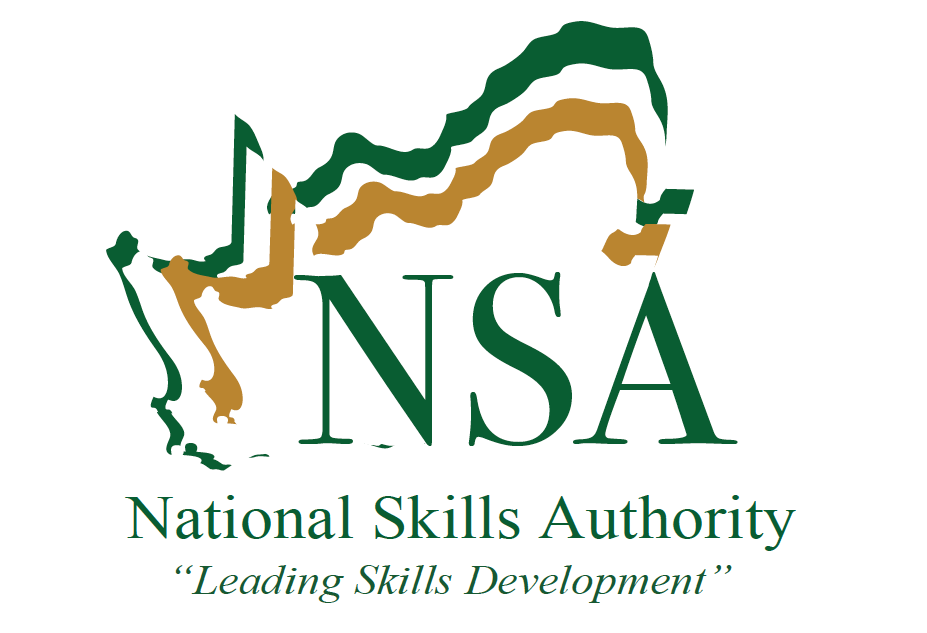 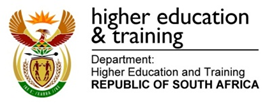 Domain/descriptorDemonstrated ability toOverarching considerationsOverarching considerationsContextual knowledge and understandingKnowledge of cooperatives support and development.Ethical conductUnderstand ethical issues relating to evaluation, including potential or actual conflict of interest, protecting confidentiality/anonymity, and obtaining informed consent from evaluation participants.Interpersonal skillsLead evaluation and its processes using facilitation and learning approaches, to promote commitment and ownership of stakeholdersEvaluation leadershipEvaluation leadershipProject management Lead and manage an evaluation team effectively and efficiently, and manage the project effectively to completion in a way which delivers high-quality evaluations and builds the trust of stakeholders. Composition of the teamStrong project manager, evaluation specialist, and sector specialist (not necessarily three people) as well as other relevant team members for the specific assignmentInvolvement of PDIsAt least 40% of the team are Previously Disadvantaged Individuals (PDIs) and they must play a meaningful role in the evaluation (shown in the activity table)Capacity developmentMeaningful capacity development to NSA staff as agreedEvaluation craftEvaluation craftEvaluative discipline and practiceUse knowledge base of evaluation (theories, models including logic and theory-based models, types, methods and tools), critical thinking, analytical and synthesis skills relevant to the evaluation, and use evidence appropriately to inform findings and recommendations.Research practiceDesign specific research methods and tools that address the evaluation’s research needs. This may include qualitative, quantitative or mixed methods.Research practiceSystematically gather, analyse, and synthesise relevant evidence, data and information from a range of sources, identifying relevant material, assessing its quality, spotting gaps, and drawing appropriate findings and recommendations.Implementation of evaluationImplementation of evaluationEvaluation planningTheory of changeDevelop clear theory of change with quality programme log frames, good programme logic and indicators.DesignDesign and cost an appropriate and feasible evaluation with appropriate questions and methods, based on the evaluation’s purpose and objectives.Managing evaluationManage evaluation resources to deliver high-quality evaluations and related objectives on time and to appropriate standardsReport writing and communicationWrite clear, concise and focused reports that are credible, useful and actionable, address the key evaluation questions, and show the evidence, analysis, synthesis, recommendations and evaluative interpretation and how these build from each otherNO ELEMENTWEIGHT1.Knowledge and skills and in Cooperatives Development.QualificationsThe bidder must submit the following qualifications for the Team Leader and Lead Researcher:Team leader – Research-based Doctoral Degree/ NQF Level 10 Lead researcher– a minimum of a Masters’ Degree/NQF Level 9 Bidder meets all 2 of the criteria listed above              = 10 pointsBidder meets 1 of the criteria listed above                   = 8 pointsBidder does not meet any of the criteria listed above  = 0 point20 2.Experience in cooperatives Development. ExperienceTeam leader - Working with research on skills development and training or PSET sector (8 years or more)Team leader has worked on a minimum of 3 research reports in a similar area such as skills development, training and development, must be provided Team Members – Cooperatives and SMMEs research experience (on average 5 years or more) Bidder meets all 3 of the criteria listed above              = 10 pointsBidder meets 2 of the criteria listed above                   = 8 pointsBidder meets 1 of the criteria listed above                   = 3 pointsBidder does not meet any of the criteria listed above  = 0 point203. Project management skills and experience managing evaluations in PSET environmentTeam leader - More than 8 years  Experience of team members working in evaluations (on average 5 years or more)  Bidder meets all 2 of the criteria listed above               = 10 pointsBidder meets 1 of the criteria listed above                    = 5 pointsBidder does not meet any of the criteria listed above   = 0 points204. Methodology and design - The evaluation methodology and approach to be employed An understanding of the evaluation questions, scope of the evaluation, actions and deliverables of the assignment expressed in methodology and approach Activity-based Evaluation Plan Detailed activity budget, including VAT Bidder meets all 3 of the criteria listed above              = 10 pointsBidder meets 2 of the criteria listed above                   = 8 pointsBidder meets 1 of the criteria listed above                   = 3 pointsBidder does not meet any of the criteria listed above  = 0 points155.Report writing and communication Examples of reports provided show clear, concise and focused reports which demonstrate the use of evidence, logic and are well-written Well-written and punchy reports with use of info-graphics, summaries, use of evidence Bidder meets all 2 of the criteria listed above               = 10 pointsBidder meets 1 of the criteria listed above                    = 5 pointsBidder does not meet any of the criteria listed above   = 0 point156.Quality Assurance PlanQuality assurance plan in-cooperated within the research proposal detailing how quality and ethical principles will be undertaken.  Quality control as part of the methodologyEvidence of ethical considerationsQuality MatrixBidder meets all 3 of the criteria listed above              = 10 pointsBidder meets 2 of the criteria listed above                   = 8 pointsBidder meets 1 of the criteria listed above                   = 3 pointsBidder does not meet any of the criteria listed above  = 0 points10TOTALTOTAL100